Об утверждении численного и персонального состава конкурсной комиссии Управления Федеральной службы по надзору в сфере связи, информационных технологий и массовых коммуникаций по Челябинской областиВ соответствии с приказом Роскомнадзора от 24.07.2014 № 107 «Об утверждении Методики проведения конкурса на замещение вакантной должности федеральной государственной гражданской службы в Федеральной службе по надзору в сфере связи, информационных технологий и массовых коммуникаций» приказываю:Утвердить численный состав конкурсной комиссии Управления Федеральной службы по надзору в сфере связи, информационных технологий и массовых коммуникаций по Челябинской области (далее - Комиссия) согласно приложению № 1.Утвердить персональный состав комиссии согласно приложению № 2.Считать недействительным приказ Управления Роскомнадзора по Челябинской области от 15.06.2015 № 120 «Об утверждении состава конкурсной комиссии Управления Федеральной службы по надзору в сфере связи, информационных технологий и массовых коммуникаций по Челябинской области».Контроль за исполнением приказа оставляю за собой.Приложение № 1 к приказу Управления Роскомнадзора по Челябинской областиот 08.10.2015 № 217Численный состав конкурсной комиссии Управления Федеральной службы по надзору в сфере связи, информационных технологий и массовыхкоммуникаций по Челябинской области (далее – Комиссия)Приложение № 2 к приказу Управления Роскомнадзора по Челябинской областиот 08.10.2015 № 217Персональный состав конкурсной комиссии Управления Федеральной службы по надзору в сфере связи, информационных технологий и массовыхкоммуникаций по Челябинской области (далее – Комиссия)РОСКОМНАДЗОР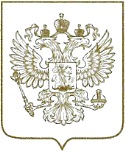 УПРАВЛЕНИЕ ФЕДЕРАЛЬНОЙ СЛУЖБЫ ПО НАДЗОРУ В СФЕРЕ СВЯЗИ,ИНФОРМАЦИОННЫХ ТЕХНОЛОГИЙ И МАССОВЫХ КОММУНИКАЦИЙПО ЧЕЛЯБИНСКОЙ ОБЛАСТИРОСКОМНАДЗОРУПРАВЛЕНИЕ ФЕДЕРАЛЬНОЙ СЛУЖБЫ ПО НАДЗОРУ В СФЕРЕ СВЯЗИ,ИНФОРМАЦИОННЫХ ТЕХНОЛОГИЙ И МАССОВЫХ КОММУНИКАЦИЙПО ЧЕЛЯБИНСКОЙ ОБЛАСТИРОСКОМНАДЗОРУПРАВЛЕНИЕ ФЕДЕРАЛЬНОЙ СЛУЖБЫ ПО НАДЗОРУ В СФЕРЕ СВЯЗИ,ИНФОРМАЦИОННЫХ ТЕХНОЛОГИЙ И МАССОВЫХ КОММУНИКАЦИЙПО ЧЕЛЯБИНСКОЙ ОБЛАСТИПРИКАЗПРИКАЗПРИКАЗЧелябинск	№			НаименованиеЧисленный состав членов комиссииПредседатель комиссии(представитель нанимателя или уполномоченные им лицо)1Заместитель председателя комиссии (заместитель руководителя, курирующий работу структурного подразделения (отдела), ответственного за кадровую работу)1Секретарь комиссии (государственный гражданский служащий, ответственный за кадровую работу)1Члены комиссии(гражданский служащий из правового (юридического) структурного подразделения, гражданский служащий из структурного подразделения, в котором проводится конкурс на замещение вакантной должности гражданской службы и иные гражданские служащие)4Независимые эксперты (представители научных, образовательных и других организаций по запросу) 3Председатель комиссии Михайлов Д.В.Руководитель;Заместитель председателя комиссии:Оленина М.И. Заместитель руководителя управления - начальник отдела по защите прав субъектов персональных данных и надзора в сфере информационных технологий;Секретарь комиссии: Барашкова Е.А.Ведущий специалист-эксперт отдела организационной, финансовой, правовой работы и кадров;Члены комиссииМисалова И.И.Начальник отдела организационной, финансовой, правовой работы и кадров;Нецветаев В.А.Начальник отдела надзора в сфере почтовой связи;Тузов Р.Б.Заместитель  начальника отдела контроля (надзора) в сфере массовых коммуникаций;Симаков С.В.Начальник отдела контроля (надзора) в сфере связи;Независимый эксперт (представитель научных, образовательных и других организаций по запросу)Независимый эксперт (представитель научных, образовательных и других организаций по запросу)Независимый эксперт (представитель научных, образовательных и других организаций по запросу)